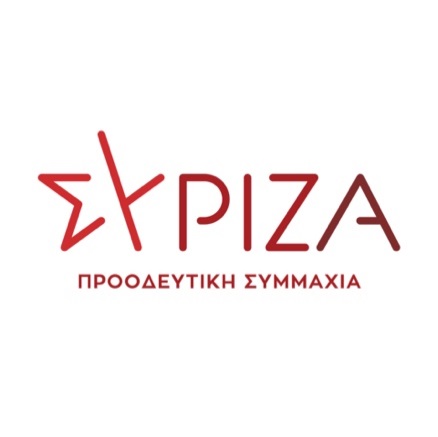 Αθήνα, 26 Ιουλίου 2022Ερώτηση και Αίτηση Κατάθεσης ΕγγράφωνΠρος τον Υπουργό Περιβάλλοντος και ΕνέργειαςΘέμα: «Διακοπές ρεύματος στις ΠΕ Πέλλας και Ημαθίας»Σήμερα, η κυβέρνηση της ΝΔ, έχοντας επιλέξει να αφήσει την ενεργειακή αγορά χωρίς έλεγχο και ρύθμιση, αυξάνοντας την εξάρτηση της ηλεκτροπαραγωγής από το φυσικό αέριο, μη προωθώντας τα προθεσμιακά σταθερά συμβόλαια και μη αξιοποιώντας τη ΔΕΗ ως εθνικό ενεργειακό πυλώνα, αλλά αντίθετα προωθώντας την fast track ιδιωτικοποίηση των ενεργειακών φορέων, έχει δημιουργήσει μια μεγάλη κατηγορία ευάλωτων νοικοκυριών και επιχειρήσεων η οποία αδυνατεί να πληρώσει τους υπέρογκους λογαριασμούς ρεύματος, κυρίως λόγω της ρήτρας αναπροσαρμογής που επιβλήθηκε στους λογαριασμούς από την 5/8/2021. Συνέπεια της αδυναμίας πληρωμής των υπέρογκων λογαριασμών ο ΔΕΔΔΗΕ έχει προβεί σε διακοπές ρεύματος με αποτέλεσμα νοικοκυριά και επιχειρήσεις να είναι αποσυνδεδεμένοι και να μην έχουν πρόσβαση στο αγαθό του ηλεκτρισμού. Ειδικότερα στις ΠΕ Πέλλας και Ημαθίας, πολλά νοικοκυριά και επιχειρήσεις αντιμετωπίζουν το πρόβλημα της διακοπής ρεύματος με αποτέλεσμα να στερούνται ακόμη και σήμερα το πολύτιμο αγαθό του ηλεκτρισμού.Κατόπιν των παραπάνω, Ερωτάται ο αρμόδιος Υπουργός:Πόσες διακοπές ρεύματος έχουν πραγματοποιηθεί στις ΠΕ Πέλλας και Ημαθίας αναλυτικά ανά μήνα από 1/1/22 μέχρι και σήμερα; Να προσκομιστούν τα σχετικά στοιχεία.Πόσες από αυτές τις διακοπές ρεύματος αφορούν σε πρώτες κατοικίες και πόσες σε επιχειρήσεις; Πόσους δικαιούχους κάλυψε το πρόγραμμα επανασυνδέσεων και τι ποσό διατέθηκε από 1/1/22 μέχρι σήμερα;Δεδομένης της εκρηκτικής διάστασης των αυξήσεων στο ρεύμα, ποια είναι η κυβερνητική στρατηγική για την αντιμετώπιση της εντεινόμενης ενεργειακής φτώχειας που αναμένεται να ενταθεί το επόμενο διάστημα;Οι ερωτώντες βουλευτές Τζάκρη ΘεοδώραΤόλκας Άγγελος